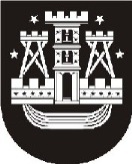 KLAIPĖDOS MIESTO SAVIVALDYBĖS ADMINISTRACIJOSUGDYMO IR KULTŪROS DEPARTAMENTOŠVIETIMO SKYRIAUS VEDĖJASĮSAKYMASdėl 2016 metų edukacinių, kultūrinių ir kitų renginių programos patvirtinimo2016 m. sausio 5 d. Nr. ŠV1-1KlaipėdaVadovaudamasi Klaipėdos miesto savivaldybės administracijos Ugdymo ir kultūros departamento Švietimo skyriaus nuostatų, patvirtintų Klaipėdos miesto savivaldybės administracijos direktoriaus 2014 m. sausio 8 d. įsakymu Nr. AD1-100, 7.22 punktu ir Klaipėdos miesto savivaldybės administracijos direktoriaus 2016 m. sausio 4 d. įsakymu Nr. AD1-4 „Dėl įgaliojimų suteikimo“,1. T v i r t i n u  2016 metų edukacinių, kultūrinių ir kitų renginių programą (pridedama).2. P a v e d u  Virginijai Kazakauskienei, Švietimo skyriaus vedėjo pavaduotojai, koordinuoti 2016 metų edukacinių, kultūrinių ir kitų renginių programos vykdymą.-------------------------------2016 METŲ EDUKACINIŲ, KULTŪRINIŲ IR KITŲ RENGINIŲ PROGRAMA Programos finansavimo šaltiniai: 1) savivaldybės biudžetas: renginių programos lėšos – SB, renginio „Švyturio“ arenoje – SB1, 2016 m. Lietuvos moksleivių dainų šventės „Tu mums viena“ – SB 2; 2) įstaigos biudžetas – ĮB; 3) rėmėjų lėšos – RL.__________________________Švietimo skyriaus vedėjaLaima PrižgintienėPATVIRTINTAKlaipėdos miesto savivaldybės administracijosUgdymo ir kultūros departamento Švietimo skyriaus vedėjo  2016 m. sausio 5 d.įsakymu Nr. ŠV1-1Eil. Nr.PriemonėPriemonėAtsakingas asmuo arba vykdytojas Atsakingas asmuo arba vykdytojas MėnuoMėnuoFinansavimo šaltinis, planuojamos lėšos (Eur), įstaiga, atsakinga už lėšų panaudojimąFinansavimo šaltinis, planuojamos lėšos (Eur), įstaiga, atsakinga už lėšų panaudojimą1. KonferencijosKonferencijosKonferencijosKonferencijosKonferencijosKonferencijosKonferencijosKonferencijos1.1Respublikinė mokytojų konferencija „Šiuolaikinių medijos priemonių taikymas ugdymo procese – būtinybė ar mados reikalas?“Respublikinė mokytojų konferencija „Šiuolaikinių medijos priemonių taikymas ugdymo procese – būtinybė ar mados reikalas?“V. Bubliauskienė,V. PrižgintienėV. Bubliauskienė,V. PrižgintienėSausisSausisSB 150,00Pedagogų švietimo ir kultūros centras (toliau – PŠKC)SB 150,00Pedagogų švietimo ir kultūros centras (toliau – PŠKC)1.2.Respublikinė ikimokyklinio ugdymo įstaigų ir mokyklų-darželių vadovų konferencija „Vadovavimas šiuolaikinei švietimo įstaigai. Ką išsaugoti ir ką keisti?“Respublikinė ikimokyklinio ugdymo įstaigų ir mokyklų-darželių vadovų konferencija „Vadovavimas šiuolaikinei švietimo įstaigai. Ką išsaugoti ir ką keisti?“S. Vancevičienė,S. Simpukienė,R. RupšienėS. Vancevičienė,S. Simpukienė,R. RupšienėVasarisVasarisSB 150,00PŠKCSB 150,00PŠKC1.3.Respublikinė mokinių ir studentų mokslinė-praktinė konferencija ,,Gimtosios kalbos upės ir upeliai“Respublikinė mokinių ir studentų mokslinė-praktinė konferencija ,,Gimtosios kalbos upės ir upeliai“V. Bubliauskienė,A. Drukteinis,N. Jucienė,V. BeniulienėV. Bubliauskienė,A. Drukteinis,N. Jucienė,V. BeniulienėVasarisVasarisSB 100,00Jaunimo centras (toliau – JC)SB 100,00Jaunimo centras (toliau – JC)1.4.Respublikinė konferencija ,,Metodų mugė“Respublikinė konferencija ,,Metodų mugė“R. Rimkuvienė,A. Antanaitis,R. ZaicienėR. Rimkuvienė,A. Antanaitis,R. ZaicienėKovasKovasSB 150,00PŠKCSB 150,00PŠKC1.5.Respublikinė meninio ugdymo metodinė-praktinė konferencija„Mokau(si) kitaip?!”Respublikinė meninio ugdymo metodinė-praktinė konferencija„Mokau(si) kitaip?!”R. Stirbienė,S. Rudelis R. Stirbienė,S. Rudelis KovasKovasSB 150,00PŠKCSB 150,00PŠKC1.6.Konferencija „Visuomenės indėlis tobulinant švietimą“Konferencija „Visuomenės indėlis tobulinant švietimą“R. Stirbienė,A. BagdonavičiusR. Stirbienė,A. BagdonavičiusKovasKovasSB 100,00JCSB 100,00JC1.7.Klaipėdos regiono bendrojo ugdymo mokyklų 5–12 klasių mokinių IT konferencija „Mik-8“Klaipėdos regiono bendrojo ugdymo mokyklų 5–12 klasių mokinių IT konferencija „Mik-8“A. Andrašūnienė,O. Jurkevič, R. ŠimkuvienėA. Andrašūnienė,O. Jurkevič, R. ŠimkuvienėBalandisBalandisSB 100,00PŠKCSB 100,00PŠKC1.8.Respublikinė dailės mokytojų ir mokinių konferencija „Jaunųjų kūrėjų ugdymo galimybės“, skirta Adomo Brako 130-osioms gimimo metinėmsRespublikinė dailės mokytojų ir mokinių konferencija „Jaunųjų kūrėjų ugdymo galimybės“, skirta Adomo Brako 130-osioms gimimo metinėmsR. Stirbienė,V. BeresnevičienėR. Stirbienė,V. BeresnevičienėBalandisBalandisSB 100,00ĮB 100,00 PŠKCSB 100,00ĮB 100,00 PŠKC1.9.Respublikinė mokytojų konferencija „Gera pamoka – kelias į efektyvų mokymąsi“Respublikinė mokytojų konferencija „Gera pamoka – kelias į efektyvų mokymąsi“V. Kazakauskienė,R. Juška,R. MikienėV. Kazakauskienė,R. Juška,R. MikienėBalandisBalandisSB 400,00PŠKCSB 400,00PŠKC1.10.Respublikinė metodinė-praktinė konferencija „Pagalba vaikui, šeimai, mokytojui“Respublikinė metodinė-praktinė konferencija „Pagalba vaikui, šeimai, mokytojui“A. Dragašienė,A. Naujokienė,K. Stankutė-MatėA. Dragašienė,A. Naujokienė,K. Stankutė-MatėBalandisBalandisSB 300,00PŠKCSB 300,00PŠKC1.11.25-oji miesto rusų kalbos konferencija „Šiuolaikinė pamoka: pasiekimai ir klaidos“25-oji miesto rusų kalbos konferencija „Šiuolaikinė pamoka: pasiekimai ir klaidos“V. Bubliauskienė,A. Antanaitis,L. Gneuševa V. Bubliauskienė,A. Antanaitis,L. Gneuševa GegužėGegužėSB 100,00PŠKCSB 100,00PŠKC1.12.Fizikos mokytojų konferencija „Naujos idėjos ir asmeniniai atradimai, mokant fizikos“Fizikos mokytojų konferencija „Naujos idėjos ir asmeniniai atradimai, mokant fizikos“D. Andrijauskienė,L. Šeske,R. BaršauskienėD. Andrijauskienė,L. Šeske,R. BaršauskienėBirželisBirželisSB 100,00PŠKCSB 100,00PŠKC1.13.Pradinių klasių mokytojų konferencija ,,Gabių vaikų ugdymas: patirtis, problemos, perspektyvos“Pradinių klasių mokytojų konferencija ,,Gabių vaikų ugdymas: patirtis, problemos, perspektyvos“R. Rimkuvienė,A. Antanaitis,R. ZaicienėR. Rimkuvienė,A. Antanaitis,R. ZaicienėRugsėjisRugsėjisSB 100,00PŠKCSB 100,00PŠKC1.14.Klaipėdos regiono mokinių gamtamokslinė praktinių-tiriamųjų darbų konferencija „Pažink mus supantį pasaulį“Klaipėdos regiono mokinių gamtamokslinė praktinių-tiriamųjų darbų konferencija „Pažink mus supantį pasaulį“D. Tamulionienė,V. KrutulisD. Tamulionienė,V. KrutulisSpalisSpalisSB 100,00Moksleivių saviraiškos centras (toliau – MSC)SB 100,00Moksleivių saviraiškos centras (toliau – MSC)1.15.Respublikinė konferencija „Kūrybinga matematika. Matematikos ryšiai su kitais dalykais pamokoje ir realiame pasaulyje“Respublikinė konferencija „Kūrybinga matematika. Matematikos ryšiai su kitais dalykais pamokoje ir realiame pasaulyje“D. Andrijauskienė,L. Šeske,V. ŠileikienėD. Andrijauskienė,L. Šeske,V. ŠileikienėSpalisSpalisSB 150,00PŠKCSB 150,00PŠKC1.16.Respublikinė teorinė-praktinė konferencija „Ikimokyklinio ugdymo realijos: praktinė patirtis“Respublikinė teorinė-praktinė konferencija „Ikimokyklinio ugdymo realijos: praktinė patirtis“S. Vancevičienė,S. Simpukienė,N. Pranevičienė, S. Vancevičienė,S. Simpukienė,N. Pranevičienė, SpalisSpalisSB 150,00PŠKCSB 150,00PŠKC1.17.Respublikinė dorinio ugdymo mokytojų konferencija „Lygūs tarp lygių: amžinų vertybių puoselėjimas“Respublikinė dorinio ugdymo mokytojų konferencija „Lygūs tarp lygių: amžinų vertybių puoselėjimas“D. Tamulionienė,A. Naujokienė,N. KasradzeD. Tamulionienė,A. Naujokienė,N. KasradzeSpalisSpalisSB 150,00PŠKCSB 150,00PŠKC1.18.Respublikinė muzikos mokytojų konferencija „Muzikinio ugdymo tradicijos ir perspektyva“Respublikinė muzikos mokytojų konferencija „Muzikinio ugdymo tradicijos ir perspektyva“V. Kazakauskienė,D. Jakubavičienė,R. Girdzijauskienė V. Kazakauskienė,D. Jakubavičienė,R. Girdzijauskienė SpalisSpalisSB 100,00PŠKCSB 100,00PŠKC1.19.Respublikinė 5–8 klasių mokinių konferencija „Vaikai vaikams apie knygas“Respublikinė 5–8 klasių mokinių konferencija „Vaikai vaikams apie knygas“V. Bubliauskienė,D. ŠulcienėV. Bubliauskienė,D. ŠulcienėLapkritisLapkritisSB 50,00ĮB 50,00PŠKCSB 50,00ĮB 50,00PŠKCĮstaiga, atsakinga už lėšų panaudojimąPlanuojamos lėšosLėšų paskirstymas ketvirčiaisLėšų paskirstymas ketvirčiaisLėšų paskirstymas ketvirčiaisLėšų paskirstymas ketvirčiaisLėšų paskirstymas ketvirčiaisLėšų paskirstymas ketvirčiaisĮstaiga, atsakinga už lėšų panaudojimąIš viso (SB)I II II III III IV Įstaiga, atsakinga už lėšų panaudojimą2700,00800,001100,001100,00100,00100,00700,00PŠKC2400,00600,001100,001100,00100,00100,00600,00JC200,00200,00MSC100,00100,002. Dalykinės olimpiados ir konkursaiDalykinės olimpiados ir konkursaiDalykinės olimpiados ir konkursaiDalykinės olimpiados ir konkursaiDalykinės olimpiados ir konkursaiDalykinės olimpiados ir konkursaiDalykinės olimpiados ir konkursaiDalykinės olimpiados ir konkursai2.1.Lietuvos mokinių dalykinių olimpiadų, konkursų miesto turų organizavimas ir nugalėtojų delegavimas į šalies turus bei nugalėtojų apdovanojimo šventėLietuvos mokinių dalykinių olimpiadų, konkursų miesto turų organizavimas ir nugalėtojų delegavimas į šalies turus bei nugalėtojų apdovanojimo šventėV. Kazakauskienė,A. BagdonavičiusV. Kazakauskienė,A. BagdonavičiusSausis–gruodisSausis–gruodisSB 6000,00JCSB 6000,00JC2.2.Dailaus rašto konkursas ,,Žąsies plunksna“Dailaus rašto konkursas ,,Žąsies plunksna“V. Bubliauskienė,L. SireikienėV. Bubliauskienė,L. SireikienėSausisSausisSB 50,00JCSB 50,00JC2.3.Klaipėdos regiono mokinių gamtamokslinių idėjų konkursasKlaipėdos regiono mokinių gamtamokslinių idėjų konkursasD. Tamulionienė,V. KrutulisD. Tamulionienė,V. KrutulisVasarisVasarisSB 50,00MSCSB 50,00MSC2.4.Klaipėdos regiono 9–12 klasių mokinių IT turnyrasKlaipėdos regiono 9–12 klasių mokinių IT turnyrasA. Andrašūnienė,T. VolkovaA. Andrašūnienė,T. VolkovaVasarisVasarisSB 50,00MSCSB 50,00MSC2.5.7-oji 4–10 klasių mokinių rusų kalbos olimpiada 7-oji 4–10 klasių mokinių rusų kalbos olimpiada V. Bubliauskienė,A. Bagdonavičius,L. GneuševaV. Bubliauskienė,A. Bagdonavičius,L. GneuševaVasarisVasarisSB 50,00JCSB 50,00JC2.6.8 klasių mokinių anglų kalbos olimpiada8 klasių mokinių anglų kalbos olimpiadaV. Bubliauskienė,D. MarozienėV. Bubliauskienė,D. MarozienėKovasKovasSB 30,00JCSB 30,00JC2.7.5–8 klasių mokinių lietuvių kalbos olimpiada5–8 klasių mokinių lietuvių kalbos olimpiadaV. Bubliauskienė,G. SkunčikienėV. Bubliauskienė,G. SkunčikienėKovasKovasSB 50,00JCSB 50,00JC2.8.III-asis Klaipėdos jaunųjų oratorių konkursas (gimtąja kalba)III-asis Klaipėdos jaunųjų oratorių konkursas (gimtąja kalba)V. Bubliauskienė,A. NaujokienėV. Bubliauskienė,A. NaujokienėKovasKovasSB 50,00JCSB 50,00JC2.9.Klaipėdos miesto mokyklų konkursas „Kelionė į Olimpą“Klaipėdos miesto mokyklų konkursas „Kelionė į Olimpą“A. Andrašūnienė,R. JuškaA. Andrašūnienė,R. JuškaKovasKovasSB 50,00MSCSB 50,00MSC2.10.Respublikinis konkursas „IT varžybos“Respublikinis konkursas „IT varžybos“A. Andrašūnienė,L. ŠimkusA. Andrašūnienė,L. ŠimkusKovasKovasSB 50,00MSCSB 50,00MSC2.11.7–8 klasių mokinių biologijos olimpiada7–8 klasių mokinių biologijos olimpiadaD. Tamulionienė,L. Šeske, I. RimkienėD. Tamulionienė,L. Šeske, I. RimkienėKovasKovasSB 50,00 MSCSB 50,00 MSC2.12.5 klasių mokinių konkursas „Jaunieji Klaipėdos istorijos žinovai“5 klasių mokinių konkursas „Jaunieji Klaipėdos istorijos žinovai“D. Tamulionienė,V. KrutulisD. Tamulionienė,V. KrutulisKovasKovasSB 50,00 MSCSB 50,00 MSC2.13.Mažųjų skaitovų konkursasMažųjų skaitovų konkursasS. Vancevičienė,T. SokolovaS. Vancevičienė,T. SokolovaBalandisBalandisSB 50,00JCSB 50,00JC2.14.Klaipėdos krašto 8 klasių mokinių geografijos olimpiada prof. Stasio Vaitekūno prizui laimėtiKlaipėdos krašto 8 klasių mokinių geografijos olimpiada prof. Stasio Vaitekūno prizui laimėtiD. Tamulionienė,R. Bėčiuvienė,S. AlenskienėD. Tamulionienė,R. Bėčiuvienė,S. AlenskienėBalandisBalandisSB 50,00ĮB 50,00MSCSB 50,00ĮB 50,00MSC2.15.8 klasių mokinių chemijos konkursas „Auksinis mėgintuvėlis“8 klasių mokinių chemijos konkursas „Auksinis mėgintuvėlis“D. Andrijauskienė,V. Krutulis D. Andrijauskienė,V. Krutulis BalandisBalandisSB 50,00MSCSB 50,00MSC2.16.Matematikos ir gamtos mokslų konkursas „Aš ir pasaulis“Matematikos ir gamtos mokslų konkursas „Aš ir pasaulis“D. Andrijauskienė,R. Bardauskienė,A. Mockuvienė,D. Andrijauskienė,R. Bardauskienė,A. Mockuvienė,BalandisBalandisSB 50,00MSC SB 50,00MSC 2.17.Gamtamokslinių gebėjimų konkursas „Gamtos pažinimo keliu“Gamtamokslinių gebėjimų konkursas „Gamtos pažinimo keliu“D. Tamulionienė,V. KrutulisD. Tamulionienė,V. KrutulisBalandisBalandisSB 50,00MSCSB 50,00MSC2.18.Vyskupo Motiejaus Valančiaus raštų skaitymo ir rašinių konkursasVyskupo Motiejaus Valančiaus raštų skaitymo ir rašinių konkursasV. Bubliauskienė,A. BagdonavičiusV. Bubliauskienė,A. BagdonavičiusBalandisBalandisSB 300,00JCSB 300,00JC2.19.Respublikinė istorijos olimpiadaRespublikinė istorijos olimpiadaD. Tamulionienė,A. BagdonavičiusD. Tamulionienė,A. BagdonavičiusBalandisBalandisSB 300,00JCSB 300,00JC2.20.Klaipėdos regiono mokinių meninio skaitymo ir dainuojamosios poezijos konkursasKlaipėdos regiono mokinių meninio skaitymo ir dainuojamosios poezijos konkursasV. Bubliauskienė,V. KochanskytėV. Bubliauskienė,V. KochanskytėGegužėGegužėSB 100,00JCSB 100,00JC2.21.6-asis raiškiojo skaitymo konkursas „Kerintys poezijos garsai“6-asis raiškiojo skaitymo konkursas „Kerintys poezijos garsai“V. Bubliauskienė,A. Antanaitis,L. Gneuševa V. Bubliauskienė,A. Antanaitis,L. Gneuševa SpalisSpalisSB 50,00JCSB 50,00JC2.22.Raiškiojo skaitymo konkursas anglų kalbaRaiškiojo skaitymo konkursas anglų kalbaV. Bubliauskienė,L. SireikienėV. Bubliauskienė,L. SireikienėSpalisSpalisSB 50,00JCSB 50,00JC2.23.Istorijos konkursas „Lietuvininkų kraštas: istorija, kultūrinė savastis ir paveldas“Istorijos konkursas „Lietuvininkų kraštas: istorija, kultūrinė savastis ir paveldas“D. Tamulionienė,R. Bardauskienė,L. VaivadienėD. Tamulionienė,R. Bardauskienė,L. VaivadienėLapkritisLapkritisSB 50,00MSC SB 50,00MSC 2.24.Priešmokyklinio amžiaus vaikų konkursas „Aš – smalsus tyrėjas“Priešmokyklinio amžiaus vaikų konkursas „Aš – smalsus tyrėjas“R. Zavtrikovienė,L. KargajevienėR. Zavtrikovienė,L. KargajevienėLapkritisLapkritisSB 50,00MSC SB 50,00MSC 2.25.Šalies meninio skaitymo konkursas „Atsigręžus į jūrą“, skirtas Liudviko Stulpino 145-osioms gimimo metinėms Šalies meninio skaitymo konkursas „Atsigręžus į jūrą“, skirtas Liudviko Stulpino 145-osioms gimimo metinėms V. Bubliauskienė,I. Simanaitienė,R. ZakarienėV. Bubliauskienė,I. Simanaitienė,R. ZakarienėGruodisGruodisSB 50,00JCSB 50,00JCĮstaiga, atsakinga už lėšų panaudojimąPlanuojamos lėšosLėšų paskirstymas ketvirčiaisLėšų paskirstymas ketvirčiaisLėšų paskirstymas ketvirčiaisLėšų paskirstymas ketvirčiaisLėšų paskirstymas ketvirčiaisLėšų paskirstymas ketvirčiaisĮstaiga, atsakinga už lėšų panaudojimąIš viso (SB)I II II III III IV Įstaiga, atsakinga už lėšų panaudojimą7730,002530,004950,004950,00250,00JC7180,002230,004800,004800,00150,00MSC550,00300,00150,00150,00100,003. Tradicinės miesto šventės ir renginiaiTradicinės miesto šventės ir renginiaiTradicinės miesto šventės ir renginiaiTradicinės miesto šventės ir renginiaiTradicinės miesto šventės ir renginiaiTradicinės miesto šventės ir renginiaiTradicinės miesto šventės ir renginiaiTradicinės miesto šventės ir renginiai3.1.Klaipėdos apskrities mokinių darbų paroda-konkursas „Tau, mano krašte“Klaipėdos apskrities mokinių darbų paroda-konkursas „Tau, mano krašte“A. Andrašūnienė,V. GrybauskienėA. Andrašūnienė,V. GrybauskienėSausis–balandisSausis–balandisSB 50,00 MSCSB 50,00 MSC3.2.Klaipėdos miesto mokinių akrosticho ir kaligrafijos darbų konkursas „Maža tauta – didelis žodynas“, skirtas Lietuvos valstybinių švenčių minėjimuiKlaipėdos miesto mokinių akrosticho ir kaligrafijos darbų konkursas „Maža tauta – didelis žodynas“, skirtas Lietuvos valstybinių švenčių minėjimuiV. Bubliauskienė,A. BagdonavičiusV. Bubliauskienė,A. BagdonavičiusVasaris, kovasVasaris, kovasSB 50,00JCSB 50,00JC3.3.Klaipėdos miesto mokyklų festivalis-konkursas „Dainuok lietuviškai, dainuok apie Lietuvą“, skirtas Lietuvos valstybės atkūrimo dienai Klaipėdos miesto mokyklų festivalis-konkursas „Dainuok lietuviškai, dainuok apie Lietuvą“, skirtas Lietuvos valstybės atkūrimo dienai A. Andrašūnienė,R. Juška,V. AuglienėA. Andrašūnienė,R. Juška,V. AuglienėVasarisVasarisSB 100,00JCSB 100,00JC3.4.Klaipėdos miesto ikimokyklinio    ugdymo įstaigų šventinis koncertas, skirtas Lietuvos Nepriklausomybės atkūrimo dienaiKlaipėdos miesto ikimokyklinio    ugdymo įstaigų šventinis koncertas, skirtas Lietuvos Nepriklausomybės atkūrimo dienaiS. Vancevičienė,S. Simpukienė,N. PranevičienėS. Vancevičienė,S. Simpukienė,N. PranevičienėKovasKovasSB 200,00PŠKCSB 200,00PŠKC3.5.Klaipėdos miesto tarpmokyklinė Jaunųjų oratorių šventė, skirta Lietuvos Nepriklausomybės atkūrimo dienai Klaipėdos miesto tarpmokyklinė Jaunųjų oratorių šventė, skirta Lietuvos Nepriklausomybės atkūrimo dienai A. Dragašienė,R. Bėčiuvienė,A. Kurmiuvienė,A. Dragašienė,R. Bėčiuvienė,A. Kurmiuvienė,KovasKovasSB 50,00ĮB 50,00JCSB 50,00ĮB 50,00JC3.6.Frankofonijos dienaFrankofonijos dienaV. Bubliauskienė,N. StankevičienėV. Bubliauskienė,N. StankevičienėKovasKovasSB 30,00PŠKCSB 30,00PŠKC3.7.Tarptautinis vaikų kūrybinės raiškos festivalis „Pasakų šalyje“ Tarptautinis vaikų kūrybinės raiškos festivalis „Pasakų šalyje“ S. Vancevičienė,T. ČiulanovaS. Vancevičienė,T. ČiulanovaBalandisBalandisSB 50,00PŠKCSB 50,00PŠKC3.8.Respublikinis mokinių avangardinės mados festivalis-konkursas „Skrisk, sparnuota kūrybos paukšte“Respublikinis mokinių avangardinės mados festivalis-konkursas „Skrisk, sparnuota kūrybos paukšte“A. Andrašūnienė,V. GrybauskienėA. Andrašūnienė,V. GrybauskienėBalandisBalandisSB 100,00ĮB 150,00PŠKCSB 100,00ĮB 150,00PŠKC3.9.Mero priėmimas miesto abiturientamsMero priėmimas miesto abiturientamsV. Kazakauskienė,A. BagdonavičiusV. Kazakauskienė,A. BagdonavičiusGegužėGegužėSB 2300,00JCSB 2300,00JC3.10.Vaikų gynimo dienai skirti renginiaiVaikų gynimo dienai skirti renginiaiV. Kazakauskienė,A. BagdonavičiusV. Kazakauskienė,A. BagdonavičiusBirželisBirželisSB 150,00JCSB 150,00JC3.11.Pirmoji pamoka Lietuvininkų aikštėjePirmoji pamoka Lietuvininkų aikštėjeV. Kazakauskienė,A. BagdonavičiusV. Kazakauskienė,A. BagdonavičiusRugsėjisRugsėjisSB 1500,00JCSB 1500,00JC3.12.Mokslo ir žinių dienai skirti šventiniai renginiai „Švyturio“ arenojeMokslo ir žinių dienai skirti šventiniai renginiai „Švyturio“ arenojeV. Kazakauskienė,A. BagdonavičiusV. Kazakauskienė,A. BagdonavičiusRugsėjisRugsėjisSB 3550,00SB1 8700,00JCSB 3550,00SB1 8700,00JC3.13.Tarptautinis festivalis „Žaisminga laisvalaikio diena“Tarptautinis festivalis „Žaisminga laisvalaikio diena“V. Kazakauskienė,J. BudrienėV. Kazakauskienė,J. BudrienėRugsėjisRugsėjisSB 150,00ĮB 800,00Vaikų laisvalaikio centras (toliau – VLC)SB 150,00ĮB 800,00Vaikų laisvalaikio centras (toliau – VLC)3.14.Tarptautinė mokytojų dienos šventėTarptautinė mokytojų dienos šventėV. Kazakauskienė,R. StirbienėV. Kazakauskienė,R. StirbienėSpalisSpalisSB 3500,00PŠKCSB 3500,00PŠKC3.15.Tarptautinis intelektualusis turnyras „Tautų santarvė”, skirtas tarptautinei Tolerancijos dienai paminėtiTarptautinis intelektualusis turnyras „Tautų santarvė”, skirtas tarptautinei Tolerancijos dienai paminėtiD. Tamulionienė,V. BaranovskijD. Tamulionienė,V. BaranovskijLapkritisLapkritisSB 30,00JCSB 30,00JC3.16.Festivalis „Ruskij suvenir“Festivalis „Ruskij suvenir“S. Vancevičienė, T. SokolovaS. Vancevičienė, T. SokolovaLapkritisLapkritisSB 50,00ĮB 200,00SB 50,00ĮB 200,003.17.Mero kalėdinis priėmimas miesto gabiausiems mokiniamsMero kalėdinis priėmimas miesto gabiausiems mokiniamsV. Kazakauskienė,A. BagdonavičiusV. Kazakauskienė,A. BagdonavičiusGruodisGruodisSB 1000,00JCSB 1000,00JCĮstaiga, atsakinga už lėšų panaudojimąPlanuojamos lėšosLėšų paskirstymas ketvirčiaisLėšų paskirstymas ketvirčiaisLėšų paskirstymas ketvirčiaisLėšų paskirstymas ketvirčiaisLėšų paskirstymas ketvirčiaisLėšų paskirstymas ketvirčiaisĮstaiga, atsakinga už lėšų panaudojimąIš viso I II II III III IV Įstaiga, atsakinga už lėšų panaudojimąSB 12860480,002600,002600,005200,005200,004580,00Įstaiga, atsakinga už lėšų panaudojimąSB1 8700,008700,008700,00PŠKCSB 3930,00230,00150,00150,003550,00JCSB 8730,00200,002450,002450,005050,005050,001030,00JCSB1 8700,008700,008700,00MSCSB 50,0050,00VLCSB 150,00150,00150,004. Sporto ir sveikos gyvensenos renginiaiSporto ir sveikos gyvensenos renginiaiSporto ir sveikos gyvensenos renginiaiSporto ir sveikos gyvensenos renginiaiSporto ir sveikos gyvensenos renginiaiSporto ir sveikos gyvensenos renginiaiSporto ir sveikos gyvensenos renginiaiSporto ir sveikos gyvensenos renginiai4.1.2015–2016 mokslo metų Mero taurės sporto žaidynės2015–2016 mokslo metų Mero taurės sporto žaidynėsV. Kazakauskienė,V. KrutulisV. Kazakauskienė,V. KrutulisSausis–gruodisSausis–gruodisSB 700,00MSCSB 700,00MSC4.2.2016 m. Lietuvos mokyklų žaidynės2016 m. Lietuvos mokyklų žaidynėsV. Kazakauskienė,V. KrutulisV. Kazakauskienė,V. KrutulisSausis–gruodisSausis–gruodisSB 4700,00MSCSB 4700,00MSC4.3.Atviros miesto paprasčiausių laivų modelių varžybosAtviros miesto paprasčiausių laivų modelių varžybosV. Kazakauskienė,V. KrutulisV. Kazakauskienė,V. KrutulisVasarisVasarisSB 50,00MSCSB 50,00MSC4.4.Dviračių žygis „Luizės keliu“, skirtas Judumo metamsDviračių žygis „Luizės keliu“, skirtas Judumo metamsV. Kazakauskienė,V. KrutulisV. Kazakauskienė,V. KrutulisKovasKovasSB 30,00MSCSB 30,00MSC4.5.Laipiojimo uolomis varžybos „Visiems“Laipiojimo uolomis varžybos „Visiems“V. Kazakauskienė,V. KrutulisV. Kazakauskienė,V. KrutulisKovas, lapkritisKovas, lapkritisSB 60,00MSCSB 60,00MSC4.6.Respublikinės automodelių sporto varžybų „Lietuvos trasos“ III etapas Respublikinės automodelių sporto varžybų „Lietuvos trasos“ III etapas V. Kazakauskienė,V. KrutulisV. Kazakauskienė,V. KrutulisBalandisBalandisSB 30,00MSCSB 30,00MSC4.7.Atvirų jaunimo erdvių salės futbolo mėgėjų čempionatasAtvirų jaunimo erdvių salės futbolo mėgėjų čempionatasA. Bagdonavičius,V. JokubynaitėA. Bagdonavičius,V. JokubynaitėBalandisBalandisSB 100,00JCSB 100,00JC4.8.Pėsčiųjų žygis „Kuršių nerijos slėpiniai“, skirtas Judumo metamsPėsčiųjų žygis „Kuršių nerijos slėpiniai“, skirtas Judumo metamsV. Kazakauskienė,V. KrutulisV. Kazakauskienė,V. KrutulisBalandisBalandisSB 50,00MSCSB 50,00MSC4.9.Dviračių žygis „Pasiek gintarinę Palangą“, skirtas Judumo metamsDviračių žygis „Pasiek gintarinę Palangą“, skirtas Judumo metamsV. Kazakauskienė,V. KrutulisV. Kazakauskienė,V. KrutulisBalandisBalandisSB 50,00MSCSB 50,00MSC4.10.Ikimokyklinio amžiaus vaikų mini maratonas Baltijos mikrorajono sveikatingumo taku „Judėk laisvai“, skirtas Judumo metamsIkimokyklinio amžiaus vaikų mini maratonas Baltijos mikrorajono sveikatingumo taku „Judėk laisvai“, skirtas Judumo metamsS. Vancevičienė,S. SimpukienėS. Vancevičienė,S. SimpukienėBalandisBalandisSB 30,00PŠKCSB 30,00PŠKC4.11.Lietuvos mokinių konkurso „Saugokime jaunas gyvybes keliuose“ pradinių klasių mokinių saugaus eismo konkursas „Šviesoforas“ II (miesto) etapas“ ir III (regioninis) etapaiLietuvos mokinių konkurso „Saugokime jaunas gyvybes keliuose“ pradinių klasių mokinių saugaus eismo konkursas „Šviesoforas“ II (miesto) etapas“ ir III (regioninis) etapaiR. Rimkuvienė,V. KrutulisR. Rimkuvienė,V. KrutulisBalandis, gegužėBalandis, gegužėSB 300,00MSCSB 300,00MSC4.12.Lietuvos mokinių konkurso „Saugokime jaunas gyvybes keliuose“ jaunųjų mopedų vairuotojų varžybosLietuvos mokinių konkurso „Saugokime jaunas gyvybes keliuose“ jaunųjų mopedų vairuotojų varžybosR. Rimkuvienė,V. KrutulisR. Rimkuvienė,V. KrutulisGegužė, spalisGegužė, spalisSB 60,00MSCSB 60,00MSC4.13.Mokinių turistinis sąskrydis “Baltijos pavasaris”Mokinių turistinis sąskrydis “Baltijos pavasaris”V. Kazakauskienė,V. KrutulisV. Kazakauskienė,V. KrutulisGegužėGegužėSB 50,00MSCSB 50,00MSC4.14.Pėsčiųjų nuotykių ralis „Vasaros estrada–Karklė“, skirtas Judumo metamsPėsčiųjų nuotykių ralis „Vasaros estrada–Karklė“, skirtas Judumo metamsV. Kazakauskienė,V. KrutulisV. Kazakauskienė,V. KrutulisGegužėGegužėSB 30,00MSCSB 30,00MSC4.15.Ikimokyklinio ugdymo įstaigų sporto šventė prie jūros „Su vaikyste ant bangos“Ikimokyklinio ugdymo įstaigų sporto šventė prie jūros „Su vaikyste ant bangos“S. Vancevičienė,S. Simpukienė,S. Neniškytė-BelkinienėS. Vancevičienė,S. Simpukienė,S. Neniškytė-BelkinienėGegužėGegužėSB 30,00PŠKCSB 30,00PŠKC4.16.Mokinių ir jų tėvų šventė „Šeimos pramogų uostas“ (šeimų krosas nuo Studlendo iki Melnragės, skirtas Judumo metams)Mokinių ir jų tėvų šventė „Šeimos pramogų uostas“ (šeimų krosas nuo Studlendo iki Melnragės, skirtas Judumo metams)V. Kazakauskienė,J. BudrienėV. Kazakauskienė,J. BudrienėGegužėGegužėSB 30,00VLCSB 30,00VLC4.17.Ikimokyklinio amžiaus vaikų akcija „Daug judėsi – būsi sveikas“, skirta Judumo metamsIkimokyklinio amžiaus vaikų akcija „Daug judėsi – būsi sveikas“, skirta Judumo metamsS. Vancevičienė,S. SimpukienėS. Vancevičienė,S. SimpukienėRugsėjisRugsėjisSB 30,00 PŠKCSB 30,00 PŠKC4.18.Ikimokyklinio amžiaus vaikų šventė-konkursas „Rieda dviratukas, rieda paspirtukas“, skirtas Judumo metamsIkimokyklinio amžiaus vaikų šventė-konkursas „Rieda dviratukas, rieda paspirtukas“, skirtas Judumo metamsS. Vancevičienė,S. SimpukienėS. Vancevičienė,S. SimpukienėGegužėGegužėSB 30,00PŠKCSB 30,00PŠKC4.19.Ikimokyklinio amžiaus vaikų orientacinis bėgimas Sąjūdžio parke, skirtas Judumo metamsIkimokyklinio amžiaus vaikų orientacinis bėgimas Sąjūdžio parke, skirtas Judumo metamsS. Vancevičienė,S. SimpukienėS. Vancevičienė,S. SimpukienėBirželisBirželisSB 30,00PŠKCSB 30,00PŠKC4.20.Ikimokyklinio amžiaus vaikų sporto savaitė, skirta Judumo metams „Judėti, judėti, vietoj nestovėti“Ikimokyklinio amžiaus vaikų sporto savaitė, skirta Judumo metams „Judėti, judėti, vietoj nestovėti“S. Vancevičienė,S. SimpukienėS. Vancevičienė,S. SimpukienėBirželisBirželisSB 30,00PŠKCSB 30,00PŠKC4.21.Ikimokyklinio amžiaus vaikų žygis pėsčiomis pajūriu, skirtas Judumo metamsIkimokyklinio amžiaus vaikų žygis pėsčiomis pajūriu, skirtas Judumo metamsS. Vancevičienė,S. SimpukienėS. Vancevičienė,S. SimpukienėRugsėjisRugsėjisSB 30,00PŠKCSB 30,00PŠKC4.22.Asociacijos „Sveikatos želmenėliai“ sporto šventė prie jūros „Judėjimas – sveikata“, skirta Judumo metams ir Vaikų gynimo dienaiAsociacijos „Sveikatos želmenėliai“ sporto šventė prie jūros „Judėjimas – sveikata“, skirta Judumo metams ir Vaikų gynimo dienaiS. Vancevičienė,S. Simpukienė,A. RumšienėS. Vancevičienė,S. Simpukienė,A. RumšienėBirželisBirželisSB 50,00PŠKCSB 50,00PŠKC4.23.Sporto šventė „Sveika, vasarėle“, skirta Judumo metams ir Vaikų gynimo dienaiSporto šventė „Sveika, vasarėle“, skirta Judumo metams ir Vaikų gynimo dienaiS. Vancevičienė,T. Sokolova,E. MarinichS. Vancevičienė,T. Sokolova,E. MarinichBirželisBirželisSB 50,00ĮB 50,00PŠKCSB 50,00ĮB 50,00PŠKC4.24.Ikimokyklinio amžiaus vaikų ekologinis-turistinis žygis „Mes – jauni turistai“, skirtas Judumo metamsIkimokyklinio amžiaus vaikų ekologinis-turistinis žygis „Mes – jauni turistai“, skirtas Judumo metamsS. Vancevičienė,S. SimpukienėS. Vancevičienė,S. SimpukienėRugsėjisRugsėjisSB 30,00PŠKCSB 30,00PŠKC4.25.Pėsčiųjų žygis „Susipažink su Vilhelmo kanalu“, skirtas Judumo metamsPėsčiųjų žygis „Susipažink su Vilhelmo kanalu“, skirtas Judumo metamsV. Kazakauskienė,V. KrutulisV. Kazakauskienė,V. KrutulisRugsėjisRugsėjisSB 30,00MSCSB 30,00MSC4.26.Dviračių turizmo varžybos „Gintarinės kopos“, skirtos Judumo metamsDviračių turizmo varžybos „Gintarinės kopos“, skirtos Judumo metamsV. Kazakauskienė,V. KrutulisV. Kazakauskienė,V. KrutulisRugsėjisRugsėjisSB 100,00MSCSB 100,00MSC4.27.Pėsčiųjų ekskursijų savaitė pradinių klasių mokiniams „Pasivaikščiojimas su Senamiesčio katinu“, skirta Judumo metamsPėsčiųjų ekskursijų savaitė pradinių klasių mokiniams „Pasivaikščiojimas su Senamiesčio katinu“, skirta Judumo metamsR. Rimkuvienė,V. KrutulisR. Rimkuvienė,V. KrutulisRugsėjisRugsėjisSB 100,00MSCSB 100,00MSC4.28.Pėsčiųjų žygis „Ką pasakoja piliakalniai?“, skirtas Judumo metamsPėsčiųjų žygis „Ką pasakoja piliakalniai?“, skirtas Judumo metamsD. Tamulionienė,V. KrutulisD. Tamulionienė,V. KrutulisSpalisSpalisSB 50,00MSCSB 50,00MSC4.29.Šeimos sporto šventė „Olimpiečiai tarp mūsų“Šeimos sporto šventė „Olimpiečiai tarp mūsų“V. Kazakauskienė,J. BudrienėV. Kazakauskienė,J. BudrienėLapkritisLapkritisSB 50,00VLCSB 50,00VLC4.30.Tradicinis Klaipėdos apskrities mokyklų Kalėdinis tinklinio turnyrasTradicinis Klaipėdos apskrities mokyklų Kalėdinis tinklinio turnyrasV. Krutulis,R. JuškaV. Krutulis,R. JuškaGruodisGruodisSB 50,00MSCSB 50,00MSCĮstaiga, atsakinga už lėšų panaudojimąPlanuojamos lėšosLėšų paskirstymas ketvirčiaisLėšų paskirstymas ketvirčiaisLėšų paskirstymas ketvirčiaisLėšų paskirstymas ketvirčiaisLėšų paskirstymas ketvirčiaisLėšų paskirstymas ketvirčiaisĮstaiga, atsakinga už lėšų panaudojimąIš viso (SB)I II II III III IV Įstaiga, atsakinga už lėšų panaudojimą6940,002360,003210,03210,0260,00260,001110,00PŠKC320,00290,00290,0030,0030,00JC100,00100,00100,00MSC6440,002360,002790,02790,0230,00230,001060,00VLC80,0030,0030,0050,005.Muzikiniai, choreografiniai ir teatriniai renginiaiMuzikiniai, choreografiniai ir teatriniai renginiaiMuzikiniai, choreografiniai ir teatriniai renginiaiMuzikiniai, choreografiniai ir teatriniai renginiaiMuzikiniai, choreografiniai ir teatriniai renginiaiMuzikiniai, choreografiniai ir teatriniai renginiaiMuzikiniai, choreografiniai ir teatriniai renginiaiMuzikiniai, choreografiniai ir teatriniai renginiai5.1.Lietuvos vaikų ir moksleivių televizijos konkurso „Dainų dainelė“ miesto, zoninis ir šalies etapaiLietuvos vaikų ir moksleivių televizijos konkurso „Dainų dainelė“ miesto, zoninis ir šalies etapaiS. Vancevičienė,A. BagdonavičiusS. Vancevičienė,A. BagdonavičiusSausis–gegužėSausis–gegužėSB 3000,00JCSB 3000,00JC5.2.Respublikinis meno konkursas „Visas pasaulis – tai scena“Respublikinis meno konkursas „Visas pasaulis – tai scena“V. Kazakauskienė,N. RačkovskajaV. Kazakauskienė,N. RačkovskajaKovasKovasSB 100,00JCSB 100,00JC5.3.Vokalinių duetų konkursas-festivalis „Dviese“Vokalinių duetų konkursas-festivalis „Dviese“R. Rimkuvienė,V. Genutis,R. Rimkuvienė,V. Genutis,KovasKovasSB 50,00PŠKCSB 50,00PŠKC5.4.Respublikinis vaikų ir jaunimo istorinių šokių festivalisRespublikinis vaikų ir jaunimo istorinių šokių festivalisV. Kazakauskienė,A. BagdonavičiusV. Kazakauskienė,A. BagdonavičiusKovasKovasSB 100,00JCSB 100,00JC5.5.Respublikinio šokio projekto „Šokis mano gyvenime–XII“ baigiamasis renginysRespublikinio šokio projekto „Šokis mano gyvenime–XII“ baigiamasis renginysA. Andrašūnienė, R. Juška, V. Ruikienė A. Andrašūnienė, R. Juška, V. Ruikienė KovasKovasSB 100,00JCSB 100,00JC5.6.Klaipėdos miesto mokyklų instrumentinės muzikos festivalis-konkursas „Tik kurdamas esi gražus“Klaipėdos miesto mokyklų instrumentinės muzikos festivalis-konkursas „Tik kurdamas esi gražus“V. Kazakauskienė,A. Bagdonavičius,R. MockusV. Kazakauskienė,A. Bagdonavičius,R. MockusKovasKovasSB 50,00JCSB 50,00JC5.7.IV-asis tarptautinis vaikų ir jaunimo nacionalinės dainos konkursas „Garsų paletė“IV-asis tarptautinis vaikų ir jaunimo nacionalinės dainos konkursas „Garsų paletė“V. Kazakauskienė,J. BudrienėV. Kazakauskienė,J. BudrienėKovasKovasSB 50,00ĮB 200,00VLCSB 50,00ĮB 200,00VLC5.8.VIII-asis miesto vaikų ir jaunimo dainos festivalis „Purpurinis vakaras“, skirtas Vytauto Kernagio atminimuiVIII-asis miesto vaikų ir jaunimo dainos festivalis „Purpurinis vakaras“, skirtas Vytauto Kernagio atminimuiV. Kazakauskienė,J. BudrienėV. Kazakauskienė,J. BudrienėKovasKovasSB 50,00ĮB 100,00VLC SB 50,00ĮB 100,00VLC 5.9.Festivalis „Vėjo malūnėlis“, skirtas Klaipėdos jaunimo centro teatro studijos „Aušra“ 25-mečiui Festivalis „Vėjo malūnėlis“, skirtas Klaipėdos jaunimo centro teatro studijos „Aušra“ 25-mečiui V. Kazakauskienė,A. BagdonavičiusV. Kazakauskienė,A. BagdonavičiusKovas, balandisKovas, balandisSB 640,00JCSB 640,00JC5.10Klaipėdos regiono dainų konkursas „Geriausias gimnazijų balsas“Klaipėdos regiono dainų konkursas „Geriausias gimnazijų balsas“V. Bubliauskienė,I. FiodorovaV. Bubliauskienė,I. FiodorovaBalandisBalandisSB 100,00JCSB 100,00JC5.11.Autorinės dainos konkursas Autorinės dainos konkursas V. Bubliauskienė,L. Gneuševa V. Bubliauskienė,L. Gneuševa BalandisBalandisSB 100,00PŠKCSB 100,00PŠKC5.12.Respublikinis mokinių teatrų festivalis „Vandens lašas“, skirtas Simono Dacho progimnazijos teatrinio ugdymo 25-mečiuiRespublikinis mokinių teatrų festivalis „Vandens lašas“, skirtas Simono Dacho progimnazijos teatrinio ugdymo 25-mečiuiD. Tamulionienė, R. AndriulionienėD. Tamulionienė, R. AndriulionienėBalandisBalandisSB 100,00ĮB 50,00JCSB 100,00ĮB 50,00JC5.13.Regioninis festivalis „Teatro uostas“Regioninis festivalis „Teatro uostas“V. Kazakauskienė,J. Budrienė V. Kazakauskienė,J. Budrienė BalandisBalandisSB 150,00VLCSB 150,00VLC5.14.Tarptautinis festivalis „Šokio vizija“Tarptautinis festivalis „Šokio vizija“V. Kazakauskienė,A. BagdonavičiusV. Kazakauskienė,A. BagdonavičiusBalandisBalandisSB 250,00JCSB 250,00JC5.15.XVI-asis apskrities mokyklų bei vaikų ir jaunimo klubų instrumentinės muzikos festivalis „Varpo aidas“XVI-asis apskrities mokyklų bei vaikų ir jaunimo klubų instrumentinės muzikos festivalis „Varpo aidas“R. Rimkuvienė,J. Simaitienė,N. JucienėR. Rimkuvienė,J. Simaitienė,N. JucienėBalandisBalandisSB 100,00JCSB 100,00JC5.16.Klaipėdos mokyklinių teatrų šventė-festivalis „Aš ir tu – jau teatras“Klaipėdos mokyklinių teatrų šventė-festivalis „Aš ir tu – jau teatras“R. Rimkuvienė,N. JucienėR. Rimkuvienė,N. JucienėBalandisBalandisSB 200,00JCSB 200,00JC5.17.III respublikinis tarpmokyklinis šokių konkursas-festivalis „Šokio mozaika–2016“, skirtas tarptautinei šokio dienai paminėtiIII respublikinis tarpmokyklinis šokių konkursas-festivalis „Šokio mozaika–2016“, skirtas tarptautinei šokio dienai paminėtiA. Dragašienė,R. Bėčiuvienė,A. Kurmiuvienė R. ValiūtėA. Dragašienė,R. Bėčiuvienė,A. Kurmiuvienė R. ValiūtėBalandisBalandisSB 200,00ĮB 100,00JCSB 200,00ĮB 100,00JC5.18.Choreografijos studijos „Inkarėlis“ festivalis „Tarp pavasario žydinčių sodų“Choreografijos studijos „Inkarėlis“ festivalis „Tarp pavasario žydinčių sodų“V. Kazakauskienė,A. BagdonavičiusV. Kazakauskienė,A. BagdonavičiusBalandis, gegužėBalandis, gegužėSB 250,00JCSB 250,00JC5.19.Tarptautinis teatrinio meno festivalis „Gintarinė aušra“Tarptautinis teatrinio meno festivalis „Gintarinė aušra“D. Tamulionienė,I. NarkevičienėD. Tamulionienė,I. NarkevičienėGegužėGegužėSB 400,00JCSB 400,00JC5.20.Tarptautinis moksleivių dainos festivalis-konkursas „Linksmieji perliukai“Tarptautinis moksleivių dainos festivalis-konkursas „Linksmieji perliukai“A. Andrašūnienė, V. Dumčius,L. PortnychA. Andrašūnienė, V. Dumčius,L. PortnychGegužėGegužėSB 100,00JCSB 100,00JC5.21.Respublikinis saviraiškos festivalis „Man smagu, tau smagu, tad pabūkime kartu“Respublikinis saviraiškos festivalis „Man smagu, tau smagu, tad pabūkime kartu“A. Dragašienė,E. AndrijauskienėA. Dragašienė,E. AndrijauskienėGegužėGegužėSB 300,00RL 300,00JCSB 300,00RL 300,00JC5.22.Respublikinis ikimokyklinio ugdymo įstaigų vaikų kūrybinės raiškos festivalis „Vaidinimų kraitelė“Respublikinis ikimokyklinio ugdymo įstaigų vaikų kūrybinės raiškos festivalis „Vaidinimų kraitelė“S. Vancevičienė,S. Simpukienė,D. VolkovaitėS. Vancevičienė,S. Simpukienė,D. VolkovaitėGegužėGegužėSB 100,00PŠKCSB 100,00PŠKC5.23.Liaudiškos dainos festivalis-konkursas  ,,Vyturio giesmė“Liaudiškos dainos festivalis-konkursas  ,,Vyturio giesmė“R. Rimkuvienė,V. GenutisR. Rimkuvienė,V. GenutisGegužėGegužėSB 100,00JCSB 100,00JC5.24.Regioninis konkursas „Vokiška daina–2016“Regioninis konkursas „Vokiška daina–2016“V. Bubliauskienė,N. BendaravičienėV. Bubliauskienė,N. BendaravičienėGegužėGegužėSB 50,00JCSB 50,00JC5.25.Bendras Baltiją supančių šalių tarptautinis konkursas-festivalis ,,Baltijos perlai“ Bendras Baltiją supančių šalių tarptautinis konkursas-festivalis ,,Baltijos perlai“ V. Kazakauskienė,S. Kusas,I. MaknavičienėV. Kazakauskienė,S. Kusas,I. MaknavičienėBirželisBirželisSB 200,00ĮB 3000,00RL 4000,00JCSB 200,00ĮB 3000,00RL 4000,00JC5.26.2016 m. Lietuvos moksleivių dainų šventė „Tu mums viena“2016 m. Lietuvos moksleivių dainų šventė „Tu mums viena“V. Kazakauskienė,A. BagdonavičiusV. Kazakauskienė,A. BagdonavičiusLiepaLiepaSB2 21000,0JCSB2 21000,0JC5.27.VII miesto mokyklų neprofesionalaus kino festivalis-konkursas „Mes – klaipėdiečiai“VII miesto mokyklų neprofesionalaus kino festivalis-konkursas „Mes – klaipėdiečiai“V. Kazakauskienė,V. KrutulisV. Kazakauskienė,V. KrutulisGruodisGruodisSB 50,00MSCSB 50,00MSCĮstaiga, atsakinga už lėšų panaudojimąPlanuojamos lėšosLėšų paskirstymas ketvirčiaisLėšų paskirstymas ketvirčiaisLėšų paskirstymas ketvirčiaisLėšų paskirstymas ketvirčiaisLėšų paskirstymas ketvirčiaisLėšų paskirstymas ketvirčiaisĮstaiga, atsakinga už lėšų panaudojimąIš viso I II II III III IV Įstaiga, atsakinga už lėšų panaudojimąSB 6890,001500,005340,005340,0050,00Įstaiga, atsakinga už lėšų panaudojimąSB2 21000,0010000,010000,011000,011000,0PŠKCSB 250,0050,00200,00200,00JCSB 6340,001350,004990,004990,00JCSB2 21000,0010000,010000,011000,011000,0MSC50,0050,00VLC250,00100,00150,00150,006.Parodos ir pleneraiParodos ir pleneraiParodos ir pleneraiParodos ir pleneraiParodos ir pleneraiParodos ir pleneraiParodos ir pleneraiParodos ir plenerai6.1.Ikimokyklinio ugdymo įstaigų vaikų piešinių parodos Vaikų ligoninėjeIkimokyklinio ugdymo įstaigų vaikų piešinių parodos Vaikų ligoninėjeS. Vancevičienė,S. Simpukienė,D. Galdikienė S. Vancevičienė,S. Simpukienė,D. Galdikienė Sausis–gruodisSausis–gruodisSB 50,00JCSB 50,00JC6.2.Respublikinis mokinių piešinių konkursas „Kūrybos laiškai Adomui Brakui“ Respublikinis mokinių piešinių konkursas „Kūrybos laiškai Adomui Brakui“ V. Kazakauskienė,J. ŠakinienėV. Kazakauskienė,J. ŠakinienėKovasKovasSB 50,00ĮB 50,00JCSB 50,00ĮB 50,00JC6.3.Tradicinė miesto mokinių fotografijos paroda-konkursas „Polėkis” Tradicinė miesto mokinių fotografijos paroda-konkursas „Polėkis” V. Kazakauskienė,V. KrutulisV. Kazakauskienė,V. KrutulisBalandisBalandisSB 50,00MSCSB 50,00MSC6.4.Tarptautinė Lietuvos-Latvijos paroda “Odė Žemei”Tarptautinė Lietuvos-Latvijos paroda “Odė Žemei”V. Kazakauskienė,J. BudrienėV. Kazakauskienė,J. BudrienėBalandisBalandisSB 50,00VLCSB 50,00VLC6.5.Respublikinis logotipų konkursas „Laimingas vaikas sveikas ir saugus“Respublikinis logotipų konkursas „Laimingas vaikas sveikas ir saugus“V. Bubliauskienė, G. Skunčikienė,I. BagdonienėV. Bubliauskienė, G. Skunčikienė,I. BagdonienėBalandisBalandisSB 50,00JCSB 50,00JC6.6.Respublikinis kompiuterinių piešinių konkursas „Papuošk marškinėlius“Respublikinis kompiuterinių piešinių konkursas „Papuošk marškinėlius“A. Andrašūnienė,L. Šeske,R. Šimkuvienė A. Andrašūnienė,L. Šeske,R. Šimkuvienė GegužėGegužėSB 50,00MSCSB 50,00MSC6.7.Tarptautinis pleneras „Mus jungia Baltija“Tarptautinis pleneras „Mus jungia Baltija“V. Kazakauskienė,J. BudrienėV. Kazakauskienė,J. BudrienėGegužėGegužėSB 100,00VLCSB 100,00VLC6.8.Parodų ciklas miesto mokiniams „Iliustruoju knygą“ (3 parodos)Parodų ciklas miesto mokiniams „Iliustruoju knygą“ (3 parodos)V. Kazakauskienė,J. ŠakinienėV. Kazakauskienė,J. ŠakinienėBirželis–spalisBirželis–spalisSB 100,00JCSB 100,00JC6.9.Kūrybinės dirbtuvėsKūrybinės dirbtuvėsV. Kazakauskienė,V. Žilinskienė,V. Kazakauskienė,V. Žilinskienė,SpalisSpalisSB 100,00MSCSB 100,00MSC6.10.Respublikinis suaugusiųjų švietimo įstaigų mokytojų ir mokinių fotografijų konkursas „Pažinimo keliu einant“Respublikinis suaugusiųjų švietimo įstaigų mokytojų ir mokinių fotografijų konkursas „Pažinimo keliu einant“D. Andrijauskienė, D. KrižinauskaitėD. Andrijauskienė, D. KrižinauskaitėLapkritisLapkritisSB 30,00PŠKCSB 30,00PŠKC6.11.Mokinių darbų iš gamtinės medžiagos paroda „Rudens spalvų aksesuarai ir papuošalai“Mokinių darbų iš gamtinės medžiagos paroda „Rudens spalvų aksesuarai ir papuošalai“V. Kazakauskienė,V. KrutulisV. Kazakauskienė,V. KrutulisLapkritisLapkritisSB 30,00MSCSB 30,00MSC6.12.Tarptautinis kompiuterinių piešinių konkursas „Miracles of Christmas“Tarptautinis kompiuterinių piešinių konkursas „Miracles of Christmas“A. Andrašūnienė,A. NorkienėA. Andrašūnienė,A. NorkienėGruodisGruodisSB 30,00MSCSB 30,00MSCĮstaiga, atsakinga už lėšų panaudojimąPlanuojamos lėšosLėšų paskirstymas ketvirčiaisLėšų paskirstymas ketvirčiaisLėšų paskirstymas ketvirčiaisLėšų paskirstymas ketvirčiaisLėšų paskirstymas ketvirčiaisLėšų paskirstymas ketvirčiaisĮstaiga, atsakinga už lėšų panaudojimąIš viso (SB)I II II III III IV Įstaiga, atsakinga už lėšų panaudojimą690,00200,00230,00230,0030,0030,00230,00PŠKC30,0030,00JC250,00100,0080,0080,0030,0030,0040,00MSC260,00100,00160,00VLC150,00150,00150,007.Projektai ir akcijosProjektai ir akcijosProjektai ir akcijosProjektai ir akcijosProjektai ir akcijosProjektai ir akcijosProjektai ir akcijosProjektai ir akcijos7.1.Tarptautinis intelektualusis turnyras „Atminimo taurė”, skirtas istorinėms ir kultūrinėms datoms Tarptautinis intelektualusis turnyras „Atminimo taurė”, skirtas istorinėms ir kultūrinėms datoms V. Kazakauskienė,V. BaranovskijV. Kazakauskienė,V. BaranovskijSausisSausisSB 30,00MSCSB 30,00MSC7.2.Viešoji akcija „Skambantys autobusai“Viešoji akcija „Skambantys autobusai“V. Bubliauskienė,A. Naujokienė,L. Bručkienė,V. Šeputienė V. Bubliauskienė,A. Naujokienė,L. Bručkienė,V. Šeputienė VasarisVasarisSB 50,00PŠKCSB 50,00PŠKC7.3.Mokinių mokomųjų bendrovių mugėMokinių mokomųjų bendrovių mugėD. Andrijauskienė,V. KrutulisD. Andrijauskienė,V. KrutulisVasarisVasarisSB 750,00MSCSB 750,00MSC7.4.Tarpmokyklinis projektas „Balys Sruoga XXI a. žmogaus akimis: gyvenimas ir kūryba“, skirtas Balio Sruogos 120-osioms gimimo metinėmsTarpmokyklinis projektas „Balys Sruoga XXI a. žmogaus akimis: gyvenimas ir kūryba“, skirtas Balio Sruogos 120-osioms gimimo metinėmsV. Bubliauskienė,J. Račkauskienė,A. Žukauskienė,V. StaugasV. Bubliauskienė,J. Račkauskienė,A. Žukauskienė,V. StaugasVasaris–balandisVasaris–balandisSB 100,00ĮB 100,00JCSB 100,00ĮB 100,00JC7.5.Edukacinių renginių ciklas miesto mokiniams „Vakarai prie židinio“Edukacinių renginių ciklas miesto mokiniams „Vakarai prie židinio“V. Kazakauskienė,V. BeresnevičienėV. Kazakauskienė,V. BeresnevičienėVasaris, balandis, spalis, lapkritisVasaris, balandis, spalis, lapkritisSB 200,00ĮB 50,00JCSB 200,00ĮB 50,00JC7.6.Robotikos dienosRobotikos dienosA. Andrašūnienė,V. KrutulisA. Andrašūnienė,V. KrutulisVasaris, gruodisVasaris, gruodisSB 100,00MSCSB 100,00MSC7.7.Pilietinė akcija „Draugystės ABC“Pilietinė akcija „Draugystės ABC“E. Kučinskienė,A. Naujokienė,V. Martyšienė E. Kučinskienė,A. Naujokienė,V. Martyšienė KovasKovasSB 50,00JCSB 50,00JC7.8.Ekologiniai žaislaiEkologiniai žaislaiS. Vancevičienė,V. Žilinskienė,R. Zupkutė,S. Vancevičienė,V. Žilinskienė,R. Zupkutė,KovasKovasSB 50,00ĮB 30,00MSCSB 50,00ĮB 30,00MSC7.9.Klaipėdos krašto švietimo įstaigų „Projektų mugė“Klaipėdos krašto švietimo įstaigų „Projektų mugė“R. Stirbienė,S. RudelisR. Stirbienė,S. RudelisKovasKovasSB 100,00PŠKCSB 100,00PŠKC7.10.Klaipėdos miesto tautinių mažumų mokyklų mokinių ir mokytojų projektas „Knyga, kuriai nėra abejingų“, skirtas Bibliotekų metamsKlaipėdos miesto tautinių mažumų mokyklų mokinių ir mokytojų projektas „Knyga, kuriai nėra abejingų“, skirtas Bibliotekų metamsV. Bubliauskienė,A. Naujokienė,R. KontrimienėV. Bubliauskienė,A. Naujokienė,R. KontrimienėKovasKovasSB 50,00PŠKCSB 50,00PŠKC7.11.Klaipėdos miesto mokinių intelektualioji viktorina „Aš žinau“ (istorija, pilietiškumo pagrindai) Klaipėdos miesto mokinių intelektualioji viktorina „Aš žinau“ (istorija, pilietiškumo pagrindai) V. Kazakauskienė,V. Baranovskij V. Kazakauskienė,V. Baranovskij KovasKovasSB 30,00MSCSB 30,00MSC7.12.Klaipėdos miesto mokinių intelektualioji viktorina „Žemės planeta“ Klaipėdos miesto mokinių intelektualioji viktorina „Žemės planeta“ V. Kazakauskienė,V. Baranovskij V. Kazakauskienė,V. Baranovskij BalandisBalandisSB 30,00MSCSB 30,00MSC7.13.Projektas „Mokymasis. Studijos. Karjera“Projektas „Mokymasis. Studijos. Karjera“V. Bubliauskienė,R. Laužikienė, K. GelažauskienėV. Bubliauskienė,R. Laužikienė, K. GelažauskienėBalandisBalandisSB 100,00 ĮB 200,00PŠKCSB 100,00 ĮB 200,00PŠKC7.14.Projektas „Atsakymo ieškokime kartu“Projektas „Atsakymo ieškokime kartu“V. Bubliauskienė,R. Mantrimienė, K. GelažauskienėV. Bubliauskienė,R. Mantrimienė, K. GelažauskienėGegužėGegužėSB 100,00ĮB 100,00PŠKCSB 100,00ĮB 100,00PŠKC7.15.Integruotas meninis projektasIntegruotas meninis projektasD. Andrijauskienė,L. VirkšienėD. Andrijauskienė,L. VirkšienėGegužėGegužėSB 100,00JCSB 100,00JC7.16.Švietimo įstaigų, įsikūrusių Debreceno g., akcija „Šokanti gatvė“ Švietimo įstaigų, įsikūrusių Debreceno g., akcija „Šokanti gatvė“ V. Kazakauskienė,J. BudrienėV. Kazakauskienė,J. BudrienėBirželisBirželisSB 100,00VLCSB 100,00VLC7.17.Miesto mokyklų 3–4 kl. mokinių konkursas „Pažink senuosius klaipėdiškių darbus“Miesto mokyklų 3–4 kl. mokinių konkursas „Pažink senuosius klaipėdiškių darbus“R. Rimkuvienė,V. KrutulisR. Rimkuvienė,V. KrutulisSpalisSpalisSB 50,00MSCSB 50,00MSC7.18.Verslo, amatų ir prekybos mugė ,,Naujoji Hansa“ Verslo, amatų ir prekybos mugė ,,Naujoji Hansa“ D. Andrijauskienė,J. Račkauskienė,L. KrasauskienėD. Andrijauskienė,J. Račkauskienė,L. KrasauskienėLapkritisLapkritisSB 100,00ĮB 100,00PŠKCSB 100,00ĮB 100,00PŠKC7.19.Konkursas mokiniams „Profesijų labirintas“Konkursas mokiniams „Profesijų labirintas“V. Bubliauskienė,K. Gelažauskienė, D. KrižinauskaitėV. Bubliauskienė,K. Gelažauskienė, D. KrižinauskaitėLapkritisLapkritisSB 50,00ĮB 50,00PŠKCSB 50,00ĮB 50,00PŠKC7.20.Projektas „2016 metų suaugusiųjų mokymosi savaitė“Projektas „2016 metų suaugusiųjų mokymosi savaitė“D. Andrijauskienė,D. KrižinauskaitėD. Andrijauskienė,D. KrižinauskaitėLapkritisLapkritisSB 50,00PŠKCSB 50,00PŠKCĮstaiga, atsakinga už lėšų panaudojimąPlanuojamos lėšosLėšų paskirstymas ketvirčiaisLėšų paskirstymas ketvirčiaisLėšų paskirstymas ketvirčiaisLėšų paskirstymas ketvirčiaisLėšų paskirstymas ketvirčiaisLėšų paskirstymas ketvirčiaisĮstaiga, atsakinga už lėšų panaudojimąIš viso (SB)I II II III III IV Įstaiga, atsakinga už lėšų panaudojimą2190,001310,00480,00480,00400,00PŠKC600,00200,00200,00200,00200,00JC450,00200,00150,00150,00100,00MSC1040,00910,0030,0030,00100,00VLC100,00100,00100,00Edukacinių, kultūrinių ir kitų renginių programai skiriamų lėšų panaudojimo suvestinėEdukacinių, kultūrinių ir kitų renginių programai skiriamų lėšų panaudojimo suvestinėEdukacinių, kultūrinių ir kitų renginių programai skiriamų lėšų panaudojimo suvestinėEdukacinių, kultūrinių ir kitų renginių programai skiriamų lėšų panaudojimo suvestinėEdukacinių, kultūrinių ir kitų renginių programai skiriamų lėšų panaudojimo suvestinėEdukacinių, kultūrinių ir kitų renginių programai skiriamų lėšų panaudojimo suvestinėEdukacinių, kultūrinių ir kitų renginių programai skiriamų lėšų panaudojimo suvestinėEdukacinių, kultūrinių ir kitų renginių programai skiriamų lėšų panaudojimo suvestinėEdukacinių, kultūrinių ir kitų renginių programai skiriamų lėšų panaudojimo suvestinėĮstaiga, atsakinga už lėšų panaudojimąPlanuojamos lėšosLėšų paskirstymas ketvirčiaisLėšų paskirstymas ketvirčiaisLėšų paskirstymas ketvirčiaisLėšų paskirstymas ketvirčiaisLėšų paskirstymas ketvirčiaisLėšų paskirstymas ketvirčiaisĮstaiga, atsakinga už lėšų panaudojimąIš viso I II II III III IV Įstaiga, atsakinga už lėšų panaudojimąSB 40000,009030,0018010,0018010,005590,005590,007370,00Įstaiga, atsakinga už lėšų panaudojimąSB1 8700,008700,008700,00Įstaiga, atsakinga už lėšų panaudojimąSB2 21000,0010000,010000,011000,011000,0PŠKCSB 7530,00930,002040,002040,00130,00130,004430,00JCSB 23250,004280,0012570,0012570,005080,005080,001320,00JCSB1 8700,008700,008700,00JCSB2 21000,0010000,010000,011000,011000,0MSCSB 8490,003720,002970,002970,00230,00230,001570,00VLCSB 730,00100,00430,00430,00150,00150,0050,00